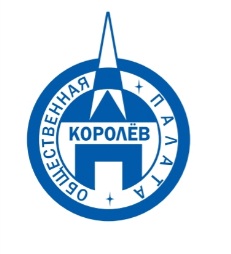 Общественная палата
    г.о. Королёв МО                ул.Калинина, д.12/6Акт
осмотра санитарного содержания контейнерной площадки (КП) 
согласно новому экологическому стандартуМосковская обл. «05» октября 2020 г.г.о.Королев, мкр. Текстильщик, ул. Фабричная, д.4                  (адрес КП)Комиссия в составе:  Кошкиной Любови Владимировны, -  председателя комиссии,                      Сильянова Тамара Александровна  – член комиссии,По КП г.о. Королев,  мкр. Текстильщик, ул. Фабричная, д.4Результаты осмотра состояния КП комиссией:	Прочее /примечания:Общественная палата г.о. Королев продолжает контролировать качество оказываемых услуг по сбору и вывозу отходов из жилого сектора. 05 октября общественники проверили санитарное содержание контейнерной площадки в мкр-не Текстильщик на соответствие новому экологическому стандарту, расположенной на ул. Фабричная, д.4 Проверка показала: контейнерная площадка (КП) оборудована в соответствии с действующим законодательством и содержится в хорошем состоянии. Есть замечания: - деформирована одна из стенок ограждения площадки;- бункер переполнен.Время проведения проверки –в 10.00.По всем замечаниям составлен Акт, который будет направлен в адрес УК АО «Жилкомплекс» и рег.оператору для устранения замечаний.Приложение: фотоматериалПодписи: 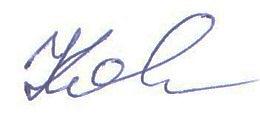 Кошкина Л.В. 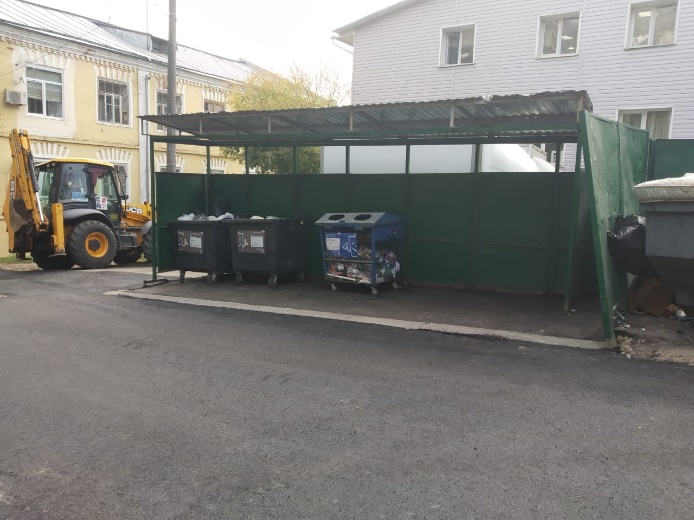 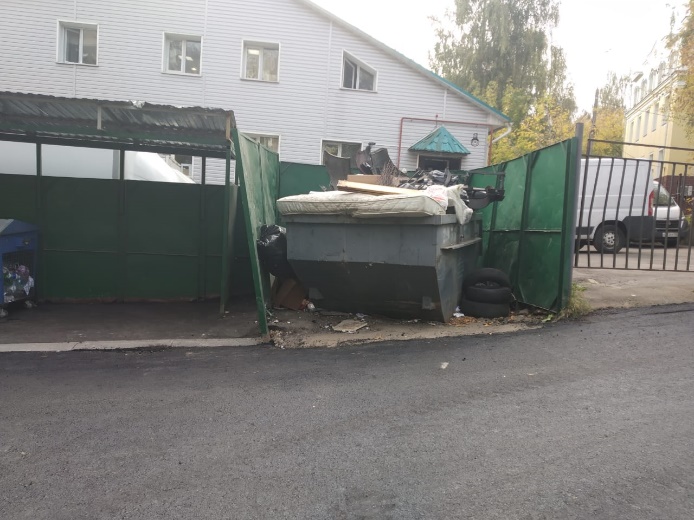 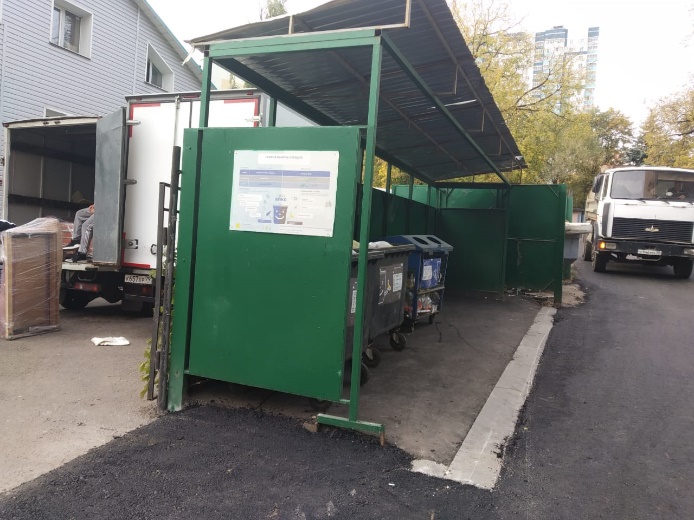 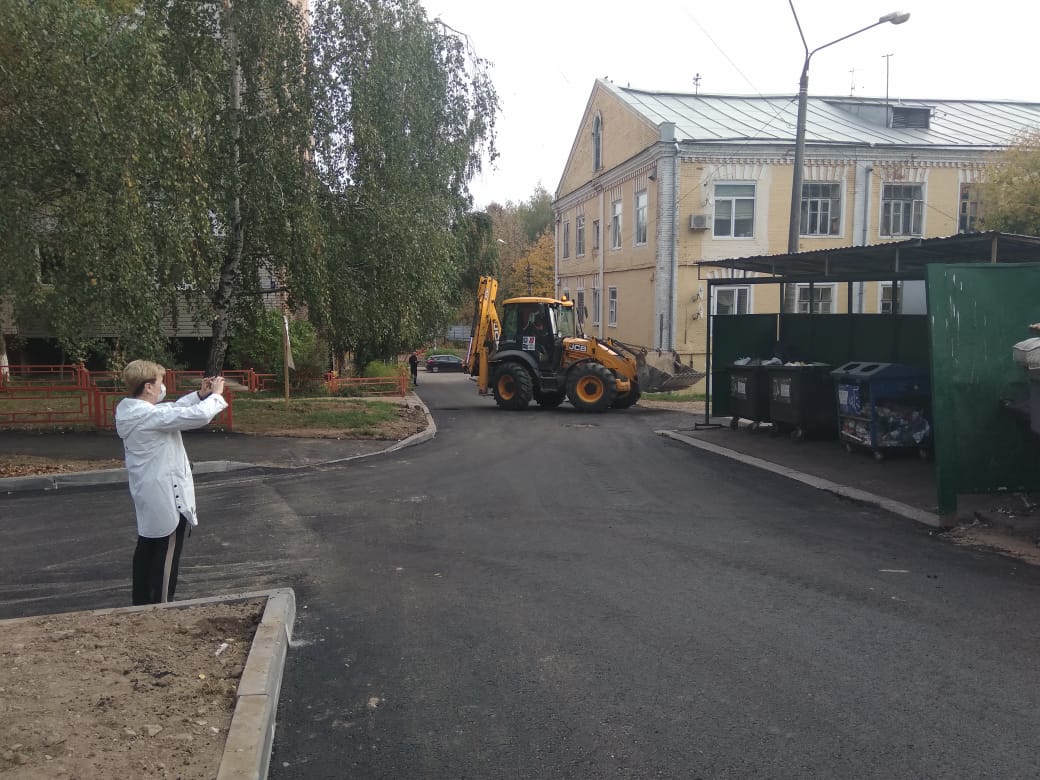 №Критерии оценки контейнерной площадкиБез нарушенийНарушения1Наполнение баков+2Санитарное состояние+3Ограждение с крышей (серые баки под крышей) +4Твёрдое покрытие площадки+5Наличие серых/синих контейнеров (количество)	2/16Наличие контейнера под РСО (синяя сетка)17График вывоза и контактный телефон+8Информирование (наклейки на баках как сортировать)+9Наличие крупногабаритного мусора+